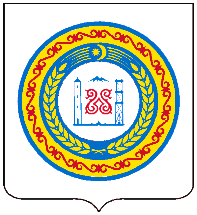 ПРАВИТЕЛЬСТВО ЧЕЧЕНСКОЙ РЕСПУБЛИКИНОХЧИЙН РЕСПУБЛИКИН ПРАВИТЕЛЬСТВО__________________________________________________________П О С Т А Н О В Л Е Н И Е	О внесении изменений в постановление Правительства Чеченской Республики от 26 декабря 2019 года № 304В соответствии с постановлением Правительства Российской Федерации от 10 сентября 2016 года № 903 «О порядке разработки и реализации межрегиональных и региональных программ газификации жилищно-коммунального хозяйства, промышленных и иных организаций»                   Правительство Чеченской Республики п о с т а н о в л я е т: 1. Внести в региональную программу «Газификация жилищно-коммунального хозяйства, промышленных и иных организаций Чеченской Республики на 2020-2024 годы с перспективой до 2030 года», утвержденную постановлением Правительства Чеченской Республики от 26 декабря 2019 года № 304 (в редакции постановлений Правительства Чеченской Республики от                      24 декабря 2020 года № 417, от 21 декабря 2021 года № 315), следующие изменения:а) в паспорте в позиции «Объемы и источники финансирования Программы» цифры «20 295,2» заменить цифрами «20135,942», цифры                                «2 101,522» заменить цифрами «1942,26»; б) позицию 8 таблицы «Сводный план мероприятий по основным целевым показателям региональной программы газификации жилищно-коммунального хозяйства, промышленных и иных организаций с указанием сроков их реализации и ожидаемых результатов на период 2020-2024 гг.» раздела «Общие положения» изложить в следующей редакции: «в) в подразделе 3.6 раздела 3 «Разработка и реализация Инвестиционных программ на территории Чеченской Республики»: 1) в абзаце третьем цифры «2 101,522» заменить цифрами «1942,26»;2) абзац четвертый изложить в следующей редакции:  «2021 год - 1107 домовладений на сумму – 254 877, 97 млн. руб.;»; 3) абзац пятый изложить в следующей редакции: «2022 год - 3512 домовладений на сумму – 1 687 386, 42 млн. руб.»; 4) таблицу 8.13 изложить в следующей редакции:«                                                                                                                Таблица 8.13                                                                                                                            »;                                                                                                                                г) в абзаце четвертом раздела 7 «Требуемые объемы финансирования Программы газификации Чеченской Республики на период 2020-2024 годы с перспективой до 2030 года» цифры «2101,522» заменить цифрами «1942,26»; д) приложение № 1 «Сводный план-график догазификации по Чеченской Республике на 2021-2022 годы» изложить в новой редакции согласно приложению № 1 к настоящему постановлению; е) приложение № 2 «Пообъектный план-график догазификации Чеченской Республики на 2021-2022 гг.» изложить в новой редакции согласно приложению № 2 к настоящему постановлению. ж) позицию 12 приложения № А «Сводный план мероприятий по основным целевым показателям региональной программы газификации                                  жилищно-коммунального хозяйства, промышленных и иных организаций в соответствии с формой утвержденной приказом Министерства энергетики РФ от 21 мая 2019 года № 489» изложить в следующей редакции: «                                                                                                                              ». 2. Настоящее постановление вступает в силу со дня его официального опубликования. Председатель 								   	 М.М. Хучиевот  _______          г. Грозный           № ______8Догазификация потребителей природным газом (количество квартир (домовладений)ООО «Газпром газификация»ед.0110735120046198Догазификация потребителей природным газом (количество квартир (домовладений)ООО «Газпром газификация»млн. руб.0254,881687,38001942,26№ п/пНаименование муниципального района, городского округа Чеченской РеспубликиПообъектный план-график социальной догазификацииПообъектный план-график социальной догазификации№ п/пНаименование муниципального района, городского округа Чеченской Республикиплан на 2021 год (ед.)план на 2022 год (ед.)1Грозный 566312Грозненский 581773Гудермесский 392934Урус-Мартановский 243545Ачхой-Мартановский674426Надтеречный341607Наурский12638Шалинский42669Шелковской2920110Серноводский4012611Аргун16933812Курчалоевский49015213Ножай-Юртовский85914Веденский3512815Шатойский239516Итум-Калинский32317Шаройский164Всего 1107351212Газификация потребителей природным газом (количество квартир (домовладений))5Всего, в том числе:ед.12Газификация потребителей природным газом (количество квартир (домовладений))5Всего, в том числе:млн. руб.12Газификация потребителей природным газом (количество квартир (домовладений))51) федеральный бюджетед.12Газификация потребителей природным газом (количество квартир (домовладений))51) федеральный бюджетмлн. руб.12Газификация потребителей природным газом (количество квартир (домовладений))52) бюджет субъекта Российской Федерацииед.12Газификация потребителей природным газом (количество квартир (домовладений))52) бюджет субъекта Российской Федерациимлн. руб.12Газификация потребителей природным газом (количество квартир (домовладений))53) местный бюджетед.12Газификация потребителей природным газом (количество квартир (домовладений))53) местный бюджетмлн. руб.12Газификация потребителей природным газом (количество квартир (домовладений))54) средства организаций4ед.12Газификация потребителей природным газом (количество квартир (домовладений))54) средства организаций4млн. руб.12Газификация потребителей природным газом (количество квартир (домовладений))55) иные источники, в том числе:ед. 0 1107 3512 0 0 461912Газификация потребителей природным газом (количество квартир (домовладений))55) иные источники, в том числе:млн. руб. 0 254,88 1687,38 0 0 1942,2612Газификация потребителей природным газом (количество квартир (домовладений))5средства населенияед.12Газификация потребителей природным газом (количество квартир (домовладений))5средства населениямлн. руб.